Схема расположения улицы Малая Северная г. Красногорск               городского округа Красногорск, Московской области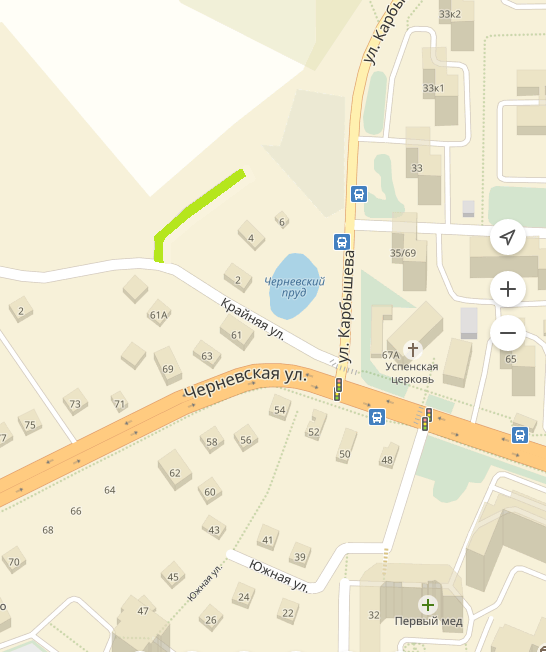 	УСЛОВНЫЕ ОБОЗНАЧЕНИЯ                        - ул. Малая Северная (новое название)                          ул. Северная (старое название)                        - Существующая улично-дорожная сеть:ул. Крайняя, ул. Карбышева, ул. Черневская, ул. Южная